                               LESSON PLAN                     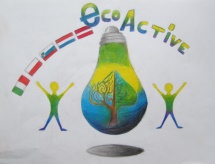 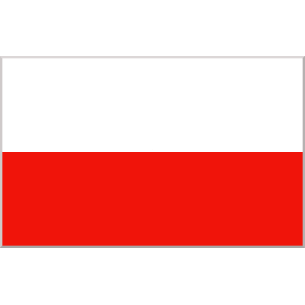 SCHOOLSzkoła Podstawowa nr 2 im. K.K.Baczyńskiego w PuławachTHEMATIC AREA ENERGYTEACHERMagdalena GawrońskaSUBJECT Eco-Active save Energy.   AGE GROUP(approximately)9-10 year olds (younger groups)TIME REQUIRED45 minutesPLACEclassroomLESSON OBJECTIVESStudent:- forms statements concerning the actions, which can be undertaken in order to save the energy in their place of living;- enumerates energy saving activities;- understands the importance of saving energy;- indicates the possibilities of how we can save the energy;- cooperates with peers during the activities;- develops language skills;
- learns vocabulary concerning Energy.LESSONS YOU CAN USELanguage (English)EcologyBiologyNature knowledgeCLASS ORGANISATION
collective work;individual work;group work.  MATERIALS-worksheets, materials for group work,ICT TOOLSMultimedia devices – interactive board, film,, Saving Energy "- YouTube, interactive exercise ,,Plug n socket”.PROCEDURE1. WELCOME
2. REMINDING OF THE CLASSROOM RULES (PP.5.1, 5.4)
3. GUESSING THE TOPIC OF THE LESSON Students look at the pictures and try to guess first letters of the words. After that they give the solutionAttachment 1 Key:Elephant, Night, Eggs, Rain, Grape, Yellow4. RENEWABLE AND NON-RENEWABLE SOURCES OF ENERGYATTACHMENT 2Students give the names of sources by looking at the pictures and try to remember if they are renewable or non-renewable.Key:  BIOMASS                  SOLAR RADIATION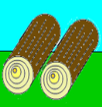 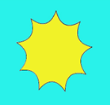  WATER                 OIL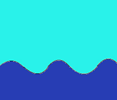 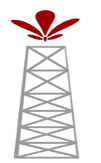 THE EARTH INTERNAL’S WARMTH       COAL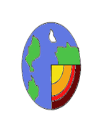 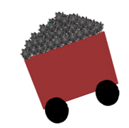  WIND                        GAS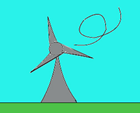 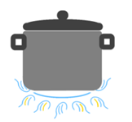 RENEWABLE: biomass, water, the Earth internal’s warmth, wind, solar radiationNON-RENEWABLE: oil, coal, gas5.    - What does it mean “Renewable” and “Non-renewable” source? 
       - What may happen if we don’t save the energy?6. WATCHING A FILM https://www.youtube.com/watch?v=1-g73ty9v04&t=44sStudents watch the first part of the film “LET’S SAVE ENERGY”. They draw attention to the actions done by family members (0,37m). After watching this part students try to answer the questions: “What’s wrong ?” “What are the mistakes they made?”  “ What may happen to the Earth if we behave like the people in the film?Students watch the next part of the video.7. GUESS WHAT IS IT?Students are divided into groups. Each group is given 1 description of a household device that consumes energy in the house. They have to give the name of it.ATTACHMENT 3,4Key: IRON, MICROWAVE, TV, VACUUM CLEANER, BOILING POT, ENERGY-EFFICIENT BULB

8. CRACK THE CODEhttp://kids.saveonenergy.ca/en/games/crack_the_code.htmlStudents work in groups. Teacher distributes worksheets and “English alphabet template”. Students have to crack the code on worksheets by  giving the correct English letter to a corresponding number. The winner is the group which has the solution the fastest.Key:EVERY KILOWAT COUNTS

9. INTERACTIVE GAME “ PLUG N SOCKET”Students try to make pairs from an expression/word and the picture concerning saving energy.http://www.alliantenergykids.com/FunandGames/OnlineGames/KIDS_GAME_PLUG_N_SOCKETEVALUATIONStudents list the way how can we save energy in places we live. They give names of sources of energy. 10.  CROSS OUT THE WORDSFor the end of the lesson groups are given worksheet and the task is to find all the words concerning Energy topic.https://extension.colostate.edu/docs/pubs/consumer/saving-energy-home.pdfATTACHEMENTSFILMhttps://www.youtube.com/watch?v=1-g73ty9v04&t=44sWORSHEETS BOOKhttps://extension.colostate.edu/docs/pubs/consumer/saving-energy-home.pdfINTERACTIVE GAMEhttp://www.alliantenergykids.com/FunandGames/OnlineGames/KIDS_GAME_PLUG_N_SOCKET